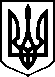 МІНІСТЕРСТВО ОХОРОНИ ЗДОРОВ’Я УКРАЇНИН А К А ЗКиїв13 лютого 2023 року                                                                                          № 288Про державну реєстрацію лікарського засобу, який підлягає закупівлі спеціалізованою організацією Відповідно до статті 9 Закону України «Про лікарські засоби», 
пункту 9 Порядку державної реєстрації (перереєстрації) лікарських засобів, затвердженого постановою Кабінету Міністрів України від 26 травня 2005 року № 376 «Про затвердження Порядку державної реєстрації (перереєстрації) лікарських засобів і розмірів збору за їх державну реєстрацію (перереєстрацію)», абзацу двадцять сьомого підпункту 12 пункту 4 Положення про Міністерство охорони здоров’я України, затвердженого постановою Кабінету Міністрів України від 25 березня 2015 року № 267 (в редакції постанови Кабінету Міністрів України від 24 січня 2020 року № 90), пункту 4 розділу І Порядку проведення перевірки реєстраційних матеріалів на їх автентичність на лікарський засіб, який подається на державну реєстрацію з метою його закупівлі особою, уповноваженою на здійснення закупівель у сфері охорони здоров'я, або спеціалізованою організацією, затвердженого наказом Міністерства охорони здоров'я України від 15 червня 2020 року № 1391, зареєстрованого в Міністерстві юстиції України 14 липня 2020 року за № 659/34942, на підставі результатів перевірки реєстраційних матеріалів, доданих до заяви про державну реєстрацію лікарського засобу, який підлягає закупівлі спеціалізованою організацією, проведеної Державним підприємством «Державний експертний центр Міністерства охорони здоров’я України», висновку за результатами перевірки реєстраційних матеріалів на їх автентичність на лікарський засіб, який подається на державну реєстрацію з метою його закупівлі особою, уповноваженою на здійснення закупівель у сфері охорони здоров'я, або спеціалізованою організацією, від 25 січня 2023 рокуНАКАЗУЮ:Відмовити в державній реєстрації та внесенні до Державного реєстру лікарських засобів України лікарського засобу, який підлягає закупівлі спеціалізованою організацією, згідно з додатком. Фармацевтичному управлінню (Олександр Гріценко) забезпечити оприлюднення цього наказу на офіційному вебсайті Міністерства охорони здоров’я України.Контроль за виконанням цього наказу залишаю за собою.Міністр                                                                                             Віктор ЛЯШКОПЕРЕЛІКЛІКАРСЬКИХ ЗАСОБІВ (медичних імунобіологічних препаратів),яким відмовлено в державній реєстрації та внесенні до державного реєстру лікарських засобів УКРАЇНи З МЕТОЮ ЇХ закупівлі спеціалізованою організацієюВ.о. начальника Фармацевтичного управління                                                                                                                    Олександр ГРІЦЕНКО Додаток до наказу Міністерства охорониздоров’я України «Про державну реєстрацію лікарського засобу, який підлягає закупівлі спеціалізованою організацією»від 13 лютого 2023 року № 288№ п/пНазва лікарського засобуФорма випуску (лікарська форма, упаковка)ЗаявникКраїнаВиробникКраїнаРеєстраційна процедураУмови відпускуРекламуванняНомер реєстраційного посвідченняДВОХВАЛЕНТНА ОРАЛЬНА ВАКЦИНА ДЛЯ ПРОФІЛАКТИКИ ПОЛІОМІЄЛІТУ ТИПІВ 1 ТА 3 BIVALENT ORAL POLIOMYELITIS VACCINE TYPES 1&3 (BOPV 1&3)краплі, по 10 доз (1 мл) або по 20 доз (2 мл) у флаконах; 10 флаконів по 10 доз (1 мл) вакцини у пачці з картону у комплекті з крапельницею, по 10 крапельниць у пачці з картону; 50 флаконів по 20 доз (2 мл) вакцини у пачці з картону у комплекті з крапельницею, по 50 крапельниць у пачці з картонуПТ Біо Фарма (Персеро)ІндонезiяПТ Біо Фарма (Персеро)Індонезiяреєстрація до 01.04.2023 рокуза рецептомНе підлягаєUA/19893/01/01